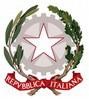 P.D.P.PIANO DIDATTICO PERSONALIZZATO Per alunni NAI o altri studenti stranieri con difficoltà in italiano L2(BES-Dir. Min. 27/12/2012; C.M. n. 8 del 06/03/2013,Nota Prot. n.1551 del 27/06/2013; C.M. n. 2563 del 22/11/2013,Linee guida per l'integrazione degli alunni stranieri del 26/02/2014, C.M n. 24 del 01/03/2006)A.S. 2023/2024alunno NAI (si intendono gli alunni stranieri inseriti per la prima volta nel nostro sistema scolastico nell’anno scolastico in corso e/o in quello precedente)alunno straniero giunto in Italia nell’ultimo triennio (si intendono gli alunni che hanno superato la prima alfabetizzazione ma ancora non hanno raggiunto quelle competenze nella lingua italiana che permettono loro di affrontare le materie di studio)alunno straniero che pur essendo in Italia da più anni trova ancora difficoltà nella lingua italiana ed in particolare in quella dello studioEventuali altre informazioni che il Consiglio di Classe/Team Docenti ritiene utili:……………………………………………………………………………………………………………………………………………………………………………………………….…………………………………………………………………………………………………………………………………………………………………………………………………………………………………………………………………………………………………………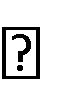 LINGUA ORALE: COMPRENSIONELINGUA ORALE:  PRODUZIONE LINGUA SCRITTA: LETTURALINGUA SCRITTA: SCRITTURAAttività individualizzatePeer-to-peer learningAttività in gruppoCorso di italiano L2 in orario scolastico/extra-scolasticoPostscuola didattico scuola primariaRecupero disciplinareLaboratori pomeridianiAssociazioni esterne alla scuola (sport, arte, musica, ecc.)Altro (indicare) 	Interessi, difficoltà, aspettative, richieste.…………………………………………………………………………………………………………………………………………………………………………………………………………………………………………………………………………………………………………………………………………………….………………………………….………………………………………………………………………………………………………………………………………………………………………………………………………………………………………………………………………………………………………………………………………………………………………………………Il Consiglio di classe individua possibili forme di “adattamento dei programmi di insegnamento” a seconda dei bisogni educativi.Programmazione completamente differenziata. In particolare per gli alunni NAI si può prevedere la temporanea esclusione dal curriculum di quelle discipline che presuppongono una specifica competenza linguistica, sostituendole con attività di alfabetizzazione o consolidamento linguistico durante il primo quadrimestre del primo anno di inserimento. Nel secondo quadrimestre, perché sia possibile scrutinare l’allievo, è necessario che ogni docente realizzi una anche minima unità di apprendimento su cui possa esprimere una valutazione.Programmazione ridotta. I contenuti della programmazione di classe vengono proposti in formaquantitativamente ridotta e adattata alla competenza linguistica, in modo da proporre un percorso realisticamente sostenibile. Generalmente il secondo anno di inserimento.Programmazione modulata. Negli anni successivi ai primi due i contenuti saranno gli stessi programmati per la classe ma ogni docente, nell’ambito della propria disciplina, selezionerà i nuclei tematici fondamentali per permettere così il raggiungimento degli obiettivi minimi disciplinari previsti.MODIFICHE DEGLI OBIETTIVI SPECIFICI DI APPRENDIMENTO PREVISTI DAI PIANI DI STUDIO(disciplina o ambito disciplinare): ……………………………………………………………………………………….…………………………………………………………………………………………………………………………………………………………………………………………………………………………………………………………………………………………………………………………………………………………………………………………………(disciplina o ambito disciplinare): ……………………………………………………………………………………….…………………………………………………………………………………………………………………………………………………………………………………………………………………………………………………………………………………………………………………………………………………………………………………………………(disciplina o ambito disciplinare): ……………………………………………………………………………………….…………………………………………………………………………………………………………………………………………………………………………………………………………………………………………………………………………………………………………………………………………………………………………………………………Organizzare lezioni che utilizzino contemporaneamente più linguaggi comunicativi (es. codice linguistico, iconico)Utilizzare la classe come risorsa in:attività laboratoriali in piccoli gruppi e in coppiaattività di tutoring e aiuto tra pariattività di cooperative learningSemplificare il linguaggioFornire spiegazioni individualizzateSemplificare il testoFornire conoscenze per le strategie di studio: parole chiave, sottolineature, osservazione delle immagini e del titolo, ecc.Semplificare le consegneRispettare i tempi di assimilazione dei contenuti disciplinariGuidare alla comprensione del testo attraverso semplici domande strutturateVerificare la comprensione della consegna del compitoConcedere tempi più lunghi nell’esecuzione di alcuni compitiProgrammare le interrogazioniAltro: ……………………Valorizzare il processo di apprendimento dell’allievo e non valutare solo il risultatoPredisporre verifiche scritte accessibili, brevi, strutturate, scalari (prove oggettive: vero-falso, scelta multipla, cloze test, collegamenti, abbinamento parola-immagine/testo-immagine; oppure semplici domande con risposte aperte, compilazione di griglie, schemi, tabelle; oppure uso di immagini per facilitare la comprensione)Programmare le verifiche con l’alunnoFacilitare la decodifica della consegna e del testoValutare tenendo conto maggiormente del contenuto rispetto alla formaIntrodurre prove informatizzateProgrammare tempi più lunghi per l’esecuzione delle proveUsare il dizionario elettronicoGestire i tempi nelle verifiche oraliPrevedere verifiche orali a compensazione di quelle scritteValorizzare il contenuto nell’esposizione orale, tenendo conto di eventuali difficoltà linguistico-espressiveUtilizzare gli strumenti e i mediatori didattici nelle prove scritte e oraliAltro: ……………………………….La valutazione di fine anno scolastico fa riferimento al Piano Didattico Personalizzato e tiene conto dei seguenti indicatori:Percorso scolastico pregressoRisultati ottenuti nell’apprendimento dell’Italiano L2 e/o nelle azioni di sostegno programmateRisultati ottenuti nei percorsi disciplinari programmatiMotivazione, partecipazione e impegnoProgressione e potenzialità d’apprendimentoIn sede di scrutinio del I quadrimestre, per le materie non valutate, si indicherà: “La valutazione non viene espressa in quanto l’alunno si trova nella fase di alfabetizzazione in lingua italiana” (1a fase di alfabetizzazione).Nel II Quadrimestre del primo anno e nel corso del secondo anno di frequenza si potrà indicare: “La valutazione espressa si riferisce ad un percorso di apprendimento disciplinare facilitato e semplificato, in quanto l’alunno si trova nella fase di alfabetizzazione in lingua italiana” (2a fase di alfabetizzazione).Il presente PDP ha carattere transitorio quadrimestrale o annuale e può essere rivisto in qualsiasi momento.Le parti coinvolte si impegnano a rispettare quanto condiviso e concordato, nel presente PDP, per il successo formativo dell'alunno.PER IL CONSIGLIO DI CLASSE                                                          IL DIRIGENTE SCOLASTICO                Ins. ___________________________	      Dott.ssa Adriana Mura                I GENITORI _________________________________________ALUNNO/A:CLASSE:COORDINATORE DI CLASSEF.S. PER L’INCLUSIONECognome e NomeLuogo e data di nascitaNazionalitàResidenzaLingua madreAltre lingue conosciute dall’alunnoLingua parlata in famigliaData di arrivo in ItaliaN. anni di scolarità pregressanel paese d’origine:N. anni di scolarità pregressain Italia:Modalità di comunicazione tra scuola e famigliaFREQUENZA DELL’A.S. IN CORSOFREQUENZA DELL’A.S. IN CORSOFREQUENZA DELL’A.S. IN CORSOFrequenza regolareSI	NO[Se NO, specificare]DESCRIZIONE DEI COMPORTAMENTI OSSERVABILI A SCUOLA DA PARTE DEI DOCENTI DICLASSEInterazione dell’alunnoCon gli adultiA dueNel piccolo gruppoNel gruppo allargatoCon i compagni che parlano la stessa linguaContesto privilegiato di comunicazione con i compagniDurante l’attività didatticaNel gioco o nello sportA mensaFuori dalla scuolaAltro………………………Collaborazione con i pari□		Molto adeguata□	Adeguata□	Poco adeguata□	Non adeguataCollaborazione con gli adulti□		Molto adeguata□	Adeguata□	Poco adeguata□	Non adeguataIntegrazione della lingua con linguaggi extralinguistici□		Molto adeguata□	Adeguata□	Poco adeguata□	Non adeguataRispetto delle regole di convivenza all’interno dell’ambiente classe□		Molto adeguato□	Adeguato□	Poco adeguato□	Non adeguatoPartecipazione attiva alla vita di classe con i mezzi linguistico- comunicativi a sua disposizione□		Molto adeguata□	Adeguata□	Poco adeguata□	Non adeguataRispetto delle consegne□		Molto adeguato□	Adeguato□	Poco adeguato□	Non adeguatoCapacità di svolgere i compiti in maniera autonoma□		Molto adeguato□	Adeguato□	Poco adeguato□	Non adeguatoMotivazione all’apprendimento della lingua italiana□		Molto adeguato□	Adeguato□	Poco adeguato□	Non adeguatoManifestazione di interesse verso alcune discipline particolari.[indicare quali]…………………………………………………………………………SÌIN PARTENORisponde fisicamente a semplici consegneComprende semplici consegne ma risponde utilizzando codici extralinguisticiComprende semplici frasi e domandeSÌIN PARTENORisponde a domande a risposta chiusaRisponde a domande a risposta apertaSa formulare domande a risposta chiusaSa formulare domande a risposta apertaProduce espressioni incomplete (parola-frase, frasi ellittiche)Produce frasi semplici sufficientemente comprensibiliProduce frasi articolate e corretteIntegra la lingua con linguaggi extralinguisticiSÌIN PARTENOSa distinguere le lettere dell’alfabeto singolarmente ma non legge parole completeSa formare le sillabe ma non legge parole completeRiconosce alcune parole che vede scritte ma non le legge autonomamenteSa leggere ad alta voce parole o un breve testo a prima vistaComprende globalmente il significato di quello che leggeÈ in grado di ricavare da una lettura precise informazioniSÌIN PARTENOSa scrivere in stampato maiuscoloSa scrivere in stampato minuscoloSa scrivere in corsivoCopia quello che scrivono gli altriScrive sotto dettaturaProduce per iscritto frasi minimeProduce per iscritto brevi testi in forma paratatticaProduce per iscritto brevi testi con frasi subordinateCOMPETENZALIVELLO SECONDO IL QCER (quadro comune europeo di riferimento per la conoscenza delle lingue) (vedi allegato 1)LIVELLO SECONDO IL QCER (quadro comune europeo di riferimento per la conoscenza delle lingue) (vedi allegato 1)LIVELLO SECONDO IL QCER (quadro comune europeo di riferimento per la conoscenza delle lingue) (vedi allegato 1)LIVELLO SECONDO IL QCER (quadro comune europeo di riferimento per la conoscenza delle lingue) (vedi allegato 1)LIVELLO SECONDO IL QCER (quadro comune europeo di riferimento per la conoscenza delle lingue) (vedi allegato 1)LIVELLO SECONDO IL QCER (quadro comune europeo di riferimento per la conoscenza delle lingue) (vedi allegato 1)COMPETENZAA1(base)A2(elementare)B1(intermedio)B2(intermedio sup.)C1(avanzato)C2(padronanza)Comprensione oraleComprensione scrittaInterazione oraleProduzione oraleProduzione scrittaL’alunno/a dimostra specifiche capacità e potenzialità nei seguenti ambiti disciplinari:Linguistico- espressivoLogico-matematicoArtistico-espressivoMusicaleMotorioInformaticoManipolativo-costruttivoStorico-geograficoLingue conosciute e/o studiate:	_Eventuali annotazioni: 	L’alunno/a dimostra difficoltà nei seguenti ambiti disciplinari: Linguistico- espressivoLogico-matematicoArtistico-espressivoMusicaleMotorioInformaticoManipolativo-costruttivoStorico-geograficoEventuali annotazioni:	_□	italiano□	storia□	geografia□	arte□	matematica□	scienze□	tecnologia□	I.R.C./alternativa□	inglese□	2a lingua□	musica